《中国医院院长》杂志社★“寻找医界意见新领袖”年度PK赛县市医院专场参赛邀请函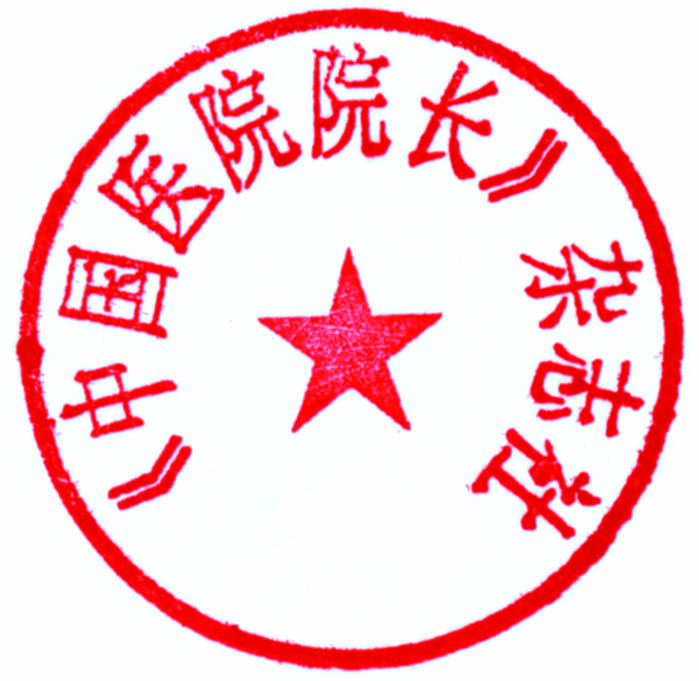 第九届中国医院院长年会已经成功落下帷幕。作为国内规模最大、层次最高、论坛场次最多、涉及话题最广的医院高层决策者年度盛会，中国医院院长年会不仅成为了一个行业、一个群体最为瞩目的思想舞台和意见平台，更为医界的精英领袖们提供了集中发现和集体展示的难得机会。某种意义上，那些常年活跃于此的院长们已经成为了一个阶层的代言者和行业潮流的风向标，他们的追求与探索、思考与政见，正在或直接、或间接地影响着中国医院的成长大势和脉络走向，并逐步内化为行业维新发展的动力源和医院院长们的精神符号。然而，我们依然难以止步于此——事实上，在这个日新月异、变化激剧的年代，越来越多的医管人士，已然通过各种渠道发出了自己的声音，他们中的佼佼者，无论是众望所归的行尊，还是作风低调的隐形冠军，抑或扎根基层的草根院长，都具有举足轻重的话语权和影响力，只不过，限于种种，这些声音迄今仍是自发的、散乱的、尚未被挖掘放大的“民意”。此外，从中国医院院长年会“着力构建更完整的医管话语体系”考虑，我们也希望逐渐摆脱“老面孔、老论调”，不断推陈出新，发现新人，聆听新语，为行业布局谋篇注入新活力。鉴于上述，自第十届中国医院院长年会始，《中国医院院长》杂志社将创造性地引入“寻找医界意见新秀——‘我是演讲家’年度PK赛”，冀望通过会前若干“选秀”专场，为中国医院院长年会持续招募全新的意见中坚和观点主力。2016年谁会发出业界最强音？谁将成为公认的意见新秀？谁会一路过关斩将，历经层层甄选直达年会讲坛，并最终捧起“金话筒”？我们共同拭目以待！诚邀您百忙之中拨冗踊跃报名，让我们一同激情参与，发出业界最强音！            《中国医院院长》杂志社                                                            2016年3月18日一、组织机构主办：《中国医院院长》杂志社 中国医院院长网顾问机构：清华大学医院管理研究院（拟）北京协和医学院公共卫生学院（拟）南京大学医院管理研究所（拟）支持媒体：《健康报》社吉林卫视人民网搜狐健康新浪健康 新华网  医学界21世纪经济报道中央电视台健康频道人民日报社    《中国医药报》社     《中国中医药报》社二、评委会1. 专家评委（拟）刘远立  北京协和公共卫生学院院长刘庭芳  清华大学医药卫生研究中心主任刘玉村  北京大学第一医院院长乔  杰  北京大学第三医院院长王  虹  江苏省人民医院前院长2. 观众评委观众评委由200名参会代表提纲（凡在会前报名参加本甄选专场者，均享受会费优惠）到场观众可通过手机认证获得投票资格。三、首场PK赛活动说明（一） 定义 “意见新领袖”意指刚刚被挖掘、发现的“新一代意见领袖”。在大众传播中，把凡是在话题发起、话题选择、意见表达等方面，具有左右舆论的影响力人物统称为“意见领袖”。本活动所提到的“医界意见新领袖”，主要指在广义的医院管理领域拥有不同层次话语权和舆论导向力的新一代意见人士，可以是各等级医院的大院长，也可以是医院高管阶层；可以是影响医改、医管和医疗趋势与走向的专家、学者、官方智囊和民间智囊，也可以是医疗卫生行业具有公共话语权的行业评论人士，因为他们的见解和主张，可以影响到行业的发展。而无论是哪一种人群参评报名，都要符合两个基本特质：其一，观点表达专业、客观、新颖、有见地；其二，影响力暂时未达全国，仅在一定区域范畴内被业界人士有限知晓和认同。唯如此，才可能真正体现本次活动“寻找发掘”的意义以及“新领袖”之新。（二）参赛对象1、医院高层管理者2、行业研究学者3、独立意见人士注：囿于评选活动流程及时长限制，每季参赛总人数控制在50人以内，由活动主办机构根据海选报名者提交的相关资料初评产生。（三）PK赛海选评价指标体系创新力：中国医界新思想的发端者；行业新型管理模式的缔造者或后起之秀。他们所创办或领导的医院管理创新、制度创新、市场创新应具有重大突破和自主知识产权；在国内或区域市场具有相当市场基础和份额。洞察力：主要是对所在领域、所研究的方向上具有独立的价值判断、独到的个人创见，即通常所谓的真知灼见。影响力：引领中国的医疗行业与产业走向；推动中国医疗卫生事业进步；其在分属的管理或研究领域具有令人信服的影响力、号召力，并在媒体、行业、社会上拥有足够的话语权；他们的思维、行动常常吸引一个产业、一个行业甚至整个中国社会的目光。贡献力：中国医疗改革先驱；中国医界管理典范；对于中国医疗卫生事业发展具有杰出的经营业绩或社会贡献，可代言中国医疗改革的某一个阶段发展历程。表达力：善于表达和阐释自己的思想见解，须提交具有说服力的文字、图书、音像、电子文档等资料，有在行业社交媒体和知名论坛上公开发表好见解者优先考虑。（四）PK赛活动日程“县市医院甄选专场”活动拟于2016年5月14日进行，其相关的组织流程：1.公示 （3月25日-31日）2.荐举 （4月1日-15日）3.初评 （4月16日-20日）4.亮相 （4月21日-30日）5.公投 （5月1日-7日）6.揭晓 （5月9日）7.赛区PK（5月14日）8.“金话筒奖”终极PK（11月中旬）（五）参赛环节设置环节一：选手“开场秀”环节二：分组辩论赛环节三：自主观点陈述环节四：公布赛果及颁奖   （六）县市医院专场评选方式本次专场选手甄选预设选手“开场秀”、分组辩论赛、自主观点陈述三大环节，依照各环节现场观众及专家评委微信投票累加数高低排定选手名次，主办方根据各参选选手现场表现评定单项奖。附件一：PK赛甄选日程及参赛环节设置一、PK赛甄选日程1、公示（3月25日-31日）公布“寻找医界意见新领袖”评价指标体系，广泛征求社会各界意见。2、荐举（4月1日-15日）以个人自荐或他人推荐的方式，向活动主办机构提交自证真实、自负责任、令人信服的相关资料，接受主办机构的初审。3、初评（4月16日-20日）由主办机构对被荐举者资格做初步评价和基本把关，以便排除显然不符合评选要求的参与者。4、亮相（4月21日-30日）初评合格者，由主办方安排适当方式，公开其资料、发表其意见，供公众充分了解。5、公投（5月1日-7日）以公开投票方式，决出所在类别的意见新秀决赛名单。参评人可用主办方允许的方式拉票，寻求行业公众支持。期间，相关媒体与主办机构将视情作观察聚焦、声音放大和意见传播的配合。6、揭晓（5月9日）首届医界意见新秀决赛参赛名单在5月召开的第四届中国县市医院论坛上公布。7、赛区PK（5月14日）第四届县市医院论坛开辟“寻找医界意见新秀——县市医院专场”。活动用时约3.5小时，通过分组辩论、选手自主观点展示两大环节，最终从所有决赛入围者中评出分赛区医界意见新秀前三甲，进入第十届中国医院院长年会讲者序列。活动同时评出“最佳观点奖”、“最佳辩手奖”、“最佳团队奖”、“优秀奖”等若干单项奖。8、“金话筒奖”终极PK（11月中旬）在第十届中国医院院长年会期间，活动评出的意见新秀将与既有意见领袖同台演讲，年会各分论坛通过现场观众微信投票，评出一名“金话筒”。年会结束后一年内，各分论坛“金话筒”得主将在《中国医院院长》杂志社的统一组织下，参加“我为医院代言——2016年度‘金话筒’巡讲”活动。二、首场PK赛赛程环节设置环节一：选手“开场秀”选手依现场抽签顺序，获得参赛号牌，逐一登台亮相。出场前，背景大屏幕播放选手图文简介或视频简介（播放时间限30秒内）。主持人邀选手上台，每位选手做3分钟自我介绍。观众评委依据选手的知名度和影响力，结合其现场的语言艺术进行第一轮投票，现场大屏实时呈现各选手得票百分比分布。环节二：分组辩论赛A.辩论准备（10分钟）辩论赛开始前，主办方选择两个业界有争议的焦点话题作为本场辩论赛的具体题目各个辩题的正反方嘉宾在后台自行组队，交流辩论的方向及配合方式，并针对辩论题进行相关分析与分工。B.辩论开始（60分钟）辩论赛分上、下半场，每个辩题为一场。每场又进一步细分为辩论陈词、一对一攻辩、自由攻辩和总结陈词四个环节，双方辩手发言力求做到观点鲜明、有理有据。为控制时间，每场用时平均不超过30分钟。在团队准备的空档时间，主办方可安排观众评委现场竞猜哪位选手可能进入前三甲。如竞猜成功，将有机会在活动现场抽取惊喜大礼。环节三：自主观点陈述围绕县市公立医院的发展问题，参赛选手可在此环节自主选择感兴趣的题目或观点，进行10分钟的演讲发言。自主观点陈述也分上、下半场，发言内容可结合本院的管理实际进行观点陈述，也可针对自己关注的话题领域发表观点，为自己最终得分拉票。此环节，观众评委不再参与打分，每半场结束，专家评委对每半场选手的表现逐一点评。两场环节结束后，每位专家拥有某一选手10分赋分权限。第四项：公布赛果及颁奖主办方将观众评委两轮投票及专家评委的最后赋分加权汇总，依得分高低选出最终胜出的专场前三甲。其余选手也将依据场上表现各自获得相应的单项奖。注：最后的颁奖环节由活动冠名商代表上台致辞，并颁发相关奖项。附件二：“寻找医界意见新领袖”年度PK赛县市医院专场参赛选手报名表组委会联系方式：联系人：李海红 15010461992    周立松 15101184877  刘羽 15810513201    马维立 13693261186    耿岩  13810217004   传真：010-58302901  通讯地址:北京西城区西环广场A座18层，100044姓名单位职务手机Email传真联系人手机Email地址邮编邮编参赛选手请认真填写以下信息，并对所提交资料的真实性负责参赛选手请认真填写以下信息，并对所提交资料的真实性负责参赛选手请认真填写以下信息，并对所提交资料的真实性负责参赛选手请认真填写以下信息，并对所提交资料的真实性负责参赛选手请认真填写以下信息，并对所提交资料的真实性负责参赛选手请认真填写以下信息，并对所提交资料的真实性负责参赛选手请认真填写以下信息，并对所提交资料的真实性负责参赛选手请认真填写以下信息，并对所提交资料的真实性负责1.请实例列举您对当地或全国医疗卫生行业所作的有关贡献（可另附文）1.请实例列举您对当地或全国医疗卫生行业所作的有关贡献（可另附文）1.请实例列举您对当地或全国医疗卫生行业所作的有关贡献（可另附文）1.请实例列举您对当地或全国医疗卫生行业所作的有关贡献（可另附文）1.请实例列举您对当地或全国医疗卫生行业所作的有关贡献（可另附文）1.请实例列举您对当地或全国医疗卫生行业所作的有关贡献（可另附文）1.请实例列举您对当地或全国医疗卫生行业所作的有关贡献（可另附文）1.请实例列举您对当地或全国医疗卫生行业所作的有关贡献（可另附文）2.请列举您在公开出版物或行业论坛上的发表的重要文章或发言的题目（图文音像可另附寄）2.请列举您在公开出版物或行业论坛上的发表的重要文章或发言的题目（图文音像可另附寄）2.请列举您在公开出版物或行业论坛上的发表的重要文章或发言的题目（图文音像可另附寄）2.请列举您在公开出版物或行业论坛上的发表的重要文章或发言的题目（图文音像可另附寄）2.请列举您在公开出版物或行业论坛上的发表的重要文章或发言的题目（图文音像可另附寄）2.请列举您在公开出版物或行业论坛上的发表的重要文章或发言的题目（图文音像可另附寄）2.请列举您在公开出版物或行业论坛上的发表的重要文章或发言的题目（图文音像可另附寄）2.请列举您在公开出版物或行业论坛上的发表的重要文章或发言的题目（图文音像可另附寄）3.在分组辩论环节，您对每个辩题持有何种立场？(请对每个辩题准备10分钟以内的发言)辩题一：县级医院“互联网+”时代的未来预期□  关于县级医院引入“互联网+”模式正当其时、前景广阔□  县级医院引入“互联网+”模式为时过早、谨慎处之辩题二：取消药品加成可否在全国县级医院中快速落地？□  看法乐观□  看法悲观3.在分组辩论环节，您对每个辩题持有何种立场？(请对每个辩题准备10分钟以内的发言)辩题一：县级医院“互联网+”时代的未来预期□  关于县级医院引入“互联网+”模式正当其时、前景广阔□  县级医院引入“互联网+”模式为时过早、谨慎处之辩题二：取消药品加成可否在全国县级医院中快速落地？□  看法乐观□  看法悲观3.在分组辩论环节，您对每个辩题持有何种立场？(请对每个辩题准备10分钟以内的发言)辩题一：县级医院“互联网+”时代的未来预期□  关于县级医院引入“互联网+”模式正当其时、前景广阔□  县级医院引入“互联网+”模式为时过早、谨慎处之辩题二：取消药品加成可否在全国县级医院中快速落地？□  看法乐观□  看法悲观3.在分组辩论环节，您对每个辩题持有何种立场？(请对每个辩题准备10分钟以内的发言)辩题一：县级医院“互联网+”时代的未来预期□  关于县级医院引入“互联网+”模式正当其时、前景广阔□  县级医院引入“互联网+”模式为时过早、谨慎处之辩题二：取消药品加成可否在全国县级医院中快速落地？□  看法乐观□  看法悲观3.在分组辩论环节，您对每个辩题持有何种立场？(请对每个辩题准备10分钟以内的发言)辩题一：县级医院“互联网+”时代的未来预期□  关于县级医院引入“互联网+”模式正当其时、前景广阔□  县级医院引入“互联网+”模式为时过早、谨慎处之辩题二：取消药品加成可否在全国县级医院中快速落地？□  看法乐观□  看法悲观3.在分组辩论环节，您对每个辩题持有何种立场？(请对每个辩题准备10分钟以内的发言)辩题一：县级医院“互联网+”时代的未来预期□  关于县级医院引入“互联网+”模式正当其时、前景广阔□  县级医院引入“互联网+”模式为时过早、谨慎处之辩题二：取消药品加成可否在全国县级医院中快速落地？□  看法乐观□  看法悲观3.在分组辩论环节，您对每个辩题持有何种立场？(请对每个辩题准备10分钟以内的发言)辩题一：县级医院“互联网+”时代的未来预期□  关于县级医院引入“互联网+”模式正当其时、前景广阔□  县级医院引入“互联网+”模式为时过早、谨慎处之辩题二：取消药品加成可否在全国县级医院中快速落地？□  看法乐观□  看法悲观3.在分组辩论环节，您对每个辩题持有何种立场？(请对每个辩题准备10分钟以内的发言)辩题一：县级医院“互联网+”时代的未来预期□  关于县级医院引入“互联网+”模式正当其时、前景广阔□  县级医院引入“互联网+”模式为时过早、谨慎处之辩题二：取消药品加成可否在全国县级医院中快速落地？□  看法乐观□  看法悲观